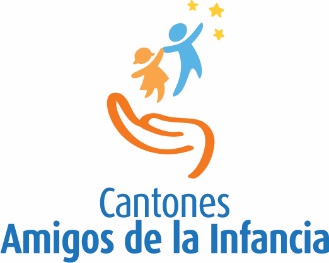 Guía para la elaboración de proyectos del plan de acción en el marco de la política municipal 1. 	DATOS GENERALES DEL PROYECTO1.1. Nombre del Proyecto:1.2. Organización Responsable:1.3. Responsables del proyecto 1.4. Ubicación Geográfica del Proyecto:1.5. Destinatarios del Proyecto:1.6. Tipo de Proyecto:1.7. Área de atención del Proyecto (Cultural, Deporte, Arte, Salud, Educación y otros)1.8. Duración del Proyecto:1.9. Costo del Proyecto: (Según presupuesto)2. 	DESCRIPCION DEL PROYECTO Con base en el enfoque de derecho. 2.1. Justificación. (Describa porqué es necesario realizar un proyecto)3.	Objetivos del proyecto:3.1 Objetivo General:3.2 Objetivos Específicos:4. 	Plan Operativo:5.1 Cronograma de actividades (Indique las Actividades que sellevarán a cabo en la implementación y acompañamiento del Proyecto) 6. 	Plan de seguimiento y evaluación (por resultados)7. 	Presupuesto7.1 Recurso Humano7.2 Recurso material7.3 Gastos operativos (Implica viáticos, transporte, servicios)8. Fuentes de financiamiento9. Sostenibilidad	Debe recordarse que algunos proyectos sociales pueden hacerse con una perspectiva de generación de ingresos. Es importante considerarlo dentro de la propuesta de sostenibilidad.NombreCorreo electrónicoNúmeroDirectosIndirectosObjetivo EspecificoResultadoIndicadoresActividadesVerificadoresResponsablesACTIVIDADI TRIMESTREI TRIMESTREI TRIMESTREII TRIMESTREII TRIMESTREII TRIMESTREIII TRIMESTREIII TRIMESTREIII TRIMESTREIV TRIMESTREIV TRIMESTREIV TRIMESTREACTIVIDADMes 1Mes 2Mes 3Mes 4Mes 5Mes 6Mes 7Mes 8Mes 9Mes 10Mes 11Mes 12RESULTADOI TRIMESTREI TRIMESTREI TRIMESTREII TRIMESTREII TRIMESTREII TRIMESTREIII TRIMESTREIII TRIMESTREIII TRIMESTREIV TRIMESTREIV TRIMESTREIV TRIMESTRERESULTADOMes 1Mes 2Mes 3Mes 4Mes 5Mes 6Mes 7Mes 8Mes 9Mes 10Mes 11Mes 12Descripción del cargoCantidadCosto mensualCosto total x añoDescripciónCantidadCosto unitarioCosto totalDescripciónCantidadCosto unitarioCosto totalACTIVIDADFUENTES DE FINANCIAMIENTOFUENTES DE FINANCIAMIENTOFUENTES DE FINANCIAMIENTOTOTALACTIVIDADINSTITUCIONALCOOPERACIONOTROTOTAL12TOTAL